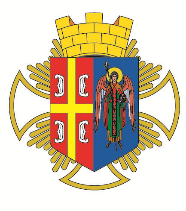 РEПУБЛИКА СРБИЈА                                                                                                   Општинска  управа Општине АранђеловацОдељење за инспекцијске послове- Комунална инспекција -КОНТРОЛНА ЛИСТА БРОЈ 6.7ОДВОЂЕЊЕ И ПРЕЧИШЋАВАЊЕ ОТПАДНИХ И АТМОСФЕРСКИХ ВОДАКАНАЛИЗАЦИОНИ ПРИКЉУЧАК Правни основ:Одлука о водоводу и канализацији („Службени гласник општине Аранђеловац“. број 27/2011, 29/2011, 53/2013, 88/2017)КОНТРОЛНА ЛИСТА БРОЈ 6.7ОДВОЂЕЊЕ И ПРЕЧИШЋАВАЊЕ ОТПАДНИХ И АТМОСФЕРСКИХ ВОДАКАНАЛИЗАЦИОНИ ПРИКЉУЧАК Правни основ:Одлука о водоводу и канализацији („Службени гласник општине Аранђеловац“. број 27/2011, 29/2011, 53/2013, 88/2017)   ОПШТЕ ИНФОРМАЦИЈЕ О ИНСПЕКЦИЈСКОМ НАДЗОРУ   ОПШТЕ ИНФОРМАЦИЈЕ О ИНСПЕКЦИЈСКОМ НАДЗОРУ   ОПШТЕ ИНФОРМАЦИЈЕ О ИНСПЕКЦИЈСКОМ НАДЗОРУДео 1.  Опште информације Део 1.  Опште информације Део 1.  Опште информације 1.1 Општина Аранђеловац – Општинска управа 1.2 Одељење за инспекцијске послове – комунална инспекција1.3 Инспектор: 1.4  Датум инспекцијског надзора: 1.1 Општина Аранђеловац – Општинска управа 1.2 Одељење за инспекцијске послове – комунална инспекција1.3 Инспектор: 1.4  Датум инспекцијског надзора: 1.1 Општина Аранђеловац – Општинска управа 1.2 Одељење за инспекцијске послове – комунална инспекција1.3 Инспектор: 1.4  Датум инспекцијског надзора: 1.5   Врста инспекцијског надзора         □ Редовни                □ Мешовити         □ Ванредни          □ Контролни          □ Допунски  1.5   Врста инспекцијског надзора         □ Редовни                □ Мешовити         □ Ванредни          □ Контролни          □ Допунски  1.5   Врста инспекцијског надзора         □ Редовни                □ Мешовити         □ Ванредни          □ Контролни          □ Допунски  1.6   Инспекцијски надзор према облику:         □ Теренски         □ Канцеларијски  1.6   Инспекцијски надзор према облику:         □ Теренски         □ Канцеларијски  1.6   Инспекцијски надзор према облику:         □ Теренски         □ Канцеларијски  1.7   Налог за инспекцијски надзор:          □ Да          □ Не  1.7   Налог за инспекцијски надзор:          □ Да          □ Не  1.7   Налог за инспекцијски надзор:          □ Да          □ Не            ИНФОРМАЦИЈЕ О КОНТРОЛИСАНОМ СУБЈЕКТУ          ИНФОРМАЦИЈЕ О КОНТРОЛИСАНОМ СУБЈЕКТУ          ИНФОРМАЦИЈЕ О КОНТРОЛИСАНОМ СУБЈЕКТУДео 2.  Правно/физичко лице, предузетник Део 2.  Правно/физичко лице, предузетник Део 2.  Правно/физичко лице, предузетник 2.1.   Подаци о контролисаном субјекту 2.1.   Подаци о контролисаном субјекту 2.1.   Подаци о контролисаном субјекту 2.1.1.   Назив/име и презиме субјекта: 2.1.1.   Назив/име и презиме субјекта: 2.1.2.   Адреса (улица и број): 2.1.2.   Адреса (улица и број): 2.1.3.   Место: 2.1.3.   Место: 2.1.4.   Град/Општина: 2.1.4.   Град/Општина: 2.1.5.   Поштански број: 2.1.5.   Поштански број: 2.1.6.   Телефон/Факс: 2.1.6.   Телефон/Факс: 2.1.7.   ПИБ:2.1.7.   ПИБ:2.1.8. Матични број:2.1.8. Матични број:2.1.9. Бр. личне карте (за физичко лице):2.1.9. Бр. личне карте (за физичко лице):Део 3.   Локација Део 3.   Локација Део 3.   Локација 3.1.   Локација где је вршен  инспекцијски надзор 3.1.   Локација где је вршен  инспекцијски надзор 3.1.   Локација где је вршен  инспекцијски надзор 3.1.1.    Адреса (улица и број): 3.1.1.    Адреса (улица и број): 3.1.2.    Место: 3.1.2.    Место: Ред. бројПитањеОдговор и број бодоваОбјекатобјекат на грађевинској парцелимонтажни објекатотворени токовидренажна мрежаунутрашње инсталације површине јавне намене које су дате на коришћење и управљање другим субјектимаградилиштеОбјекатобјекат на грађевинској парцелимонтажни објекатотворени токовидренажна мрежаунутрашње инсталације површине јавне намене које су дате на коришћење и управљање другим субјектимаградилиштеОбјекатобјекат на грађевинској парцелимонтажни објекатотворени токовидренажна мрежаунутрашње инсталације површине јавне намене које су дате на коришћење и управљање другим субјектимаградилиште              Тип канализацијеканализација општег типаканализација сепаратног типа              Тип канализацијеканализација општег типаканализација сепаратног типа              Тип канализацијеканализација општег типаканализација сепаратног типа              Канализациони прикључакобјекат/ламела/улаз има посебан канализациони прикључакобјекат је прикључен преко канализационог прикључка суседне грађевинске парцеле више објеката је прикључено преко једног канализационог прикључкастални прикључакпривремени прикључак (у случају да је одабран овај одговор, изабрати и један од наредна 3 одговора):објекат који испуњава услове уређене законом којим уређује изградња објекта до добијања грађевинске дозволеобјекат за који је одобрен пробни рад у складу са законом којим се уређује изградња објектаприкључак за потребе манифестације која се одржава на површини која се граничи са улицом у којој је изграђена канализациона мрежа              Канализациони прикључакобјекат/ламела/улаз има посебан канализациони прикључакобјекат је прикључен преко канализационог прикључка суседне грађевинске парцеле више објеката је прикључено преко једног канализационог прикључкастални прикључакпривремени прикључак (у случају да је одабран овај одговор, изабрати и један од наредна 3 одговора):објекат који испуњава услове уређене законом којим уређује изградња објекта до добијања грађевинске дозволеобјекат за који је одобрен пробни рад у складу са законом којим се уређује изградња објектаприкључак за потребе манифестације која се одржава на површини која се граничи са улицом у којој је изграђена канализациона мрежа              Канализациони прикључакобјекат/ламела/улаз има посебан канализациони прикључакобјекат је прикључен преко канализационог прикључка суседне грађевинске парцеле више објеката је прикључено преко једног канализационог прикључкастални прикључакпривремени прикључак (у случају да је одабран овај одговор, изабрати и један од наредна 3 одговора):објекат који испуњава услове уређене законом којим уређује изградња објекта до добијања грађевинске дозволеобјекат за који је одобрен пробни рад у складу са законом којим се уређује изградња објектаприкључак за потребе манифестације која се одржава на површини која се граничи са улицом у којој је изграђена канализациона мрежа1.Објекат/монтажни објекат/уређај/инсталација је прикључен на канализациону мрежу у складу са одредбама одлуке да-          -бр. бодова-10/не-          -бр. бодова-0/1аИнвеститор/власник/корисник поднео је захтев за прикључење на уличну канализациону мрежуда-          -бр. бодова-10/не-          -бр. бодова-0/1бПројекат канализационог прикључка израђен је према условима добијеним од стране комуналног предузећада-          -бр. бодова-10/не-          -бр. бодова-0/следећа питања нису обавезна, одговорити на она питања која се односе на инспекцијски надзор који се вршиследећа питања нису обавезна, одговорити на она питања која се односе на инспекцијски надзор који се вршиследећа питања нису обавезна, одговорити на она питања која се односе на инспекцијски надзор који се врши1вканализациони прикључак који пролази кроз просторе који се не могу раскопавати, по капацитету и грађевински је урађен као трајанда-          -бр. бодова-10/не-          -бр. бодова-0/1гграђевински радови на прикључењу на уличну канализациону мрежу су изведени уз сагласност или надзор комуналног предузећада-          -бр. бодова-10/не-          -бр. бодова-0/1дза канализациони прикључак градилишта, на градилишту, прибављени су посебни услови одобрени од стране комуналног предузећа да-          -бр. бодова-10/не-          -бр. бодова-0/1ђунутрашње инсталације канализације, су прикључене на уличну канализациону мрежу преко канализационог прикључка суседне грађевинске парцеле уз писану и оверену сагласност власника/корисника те грађевинске парцеледа-          -бр. бодова-10/не-          -бр. бодова-0/1екорисник који не користи воду из јавног водовода, а отпадне воде испушта у градску канализацију, уградио је уређај за мерење количине испуштених отпадних вода, по налогу комуналног предузећада-          -бр. бодова-10/не-          -бр. бодова-0/1жмерни уређај за мерење количине отпадних вода је  израђен по техничком решењу усаглашеном са комуналним предузећем, саставни је део унутрашње инсталације канализације и приступачан је за очитавањеда-          -бр. бодова-10/не-          -бр. бодова-0/1зотворени токови су прикључени на уличну канализациону мрежу преко канализационог прикључкада-          -бр. бодова-10/не-          -бр. бодова-0/1илице које се стара о површинама са којих се воде из отворених токова уливају у канализациону мрежу, стара се о регулацији квалитета и количине тих вода, према условима које издаје комунално предузећеда-          -бр. бодова-10/не-          -бр. бодова-0/1јприкључење дренажних вода на уличну канализациону мрежу, извршено је преко канализационог прикључка (на канализацију сепаратног типа, тамо где је изграђена)да-          -бр. бодова-10/не-          -бр. бодова-0/Напомена:Напомена:Напомена:Максималан број бодова:120                                                                          Утврђени број бодова:Максималан број бодова:120                                                                          Утврђени број бодова:Максималан број бодова:120                                                                          Утврђени број бодова:ТАБЕЛА ЗА УТВРЂИВАЊЕ СТЕПЕНА РИЗИКАТАБЕЛА ЗА УТВРЂИВАЊЕ СТЕПЕНА РИЗИКАТАБЕЛА ЗА УТВРЂИВАЊЕ СТЕПЕНА РИЗИКАстепен ризикараспон броја бодоваобележи утврђени степен ризика по броју бодоваНезнатан110-120Низак90-109Средњи40-89Висок20-39Критичан0-19НАДЗИРАНИ СУБЈЕКАТМ.П.ИНСПЕКТОР